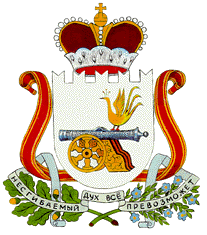 СОВЕТ ДЕПУТАТОВБАРСУКОВСКОГО СЕЛЬСКОГО ПОСЕЛЕНИЯМОНАСТЫРЩИНСКОГО РАЙОНА СМОЛЕНСКОЙ ОБЛАСТИР Е Ш Е Н И Еот 30 августа 2022 года № 15О прекращении полномочий избирательной комиссии муниципального образования Барсуковского сельского поселения Монастырщинского района Смоленской области В соответствии с частью 9 статьи 9 Федерального закона от 14.03.2022 №60-ФЗ «О внесении изменений в отдельные законодательные акты Российской Федерации», на основании постановления избирательной комиссии Смоленской области от 28.04.2022 №14/143-7 «О возложении полномочий избирательной комиссии муниципального образования Барсуковского сельского поселения Монастырщинского района Смоленской области на территориальную избирательную комиссию муниципального образования «Монастырщинский район» Смоленской области», Устава Барсуковского сельского поселения Монастырщинского района Смоленской области, Совет депутатов Барсуковского сельского поселения Монастырщинского района Смоленской областиР Е Ш И Л:1. Прекратить полномочия избирательной комиссии муниципального образования Барсуковского сельского поселения Монастырщинского района Смоленской области.2. Признать утратившим силу решение Совета депутатов Барсуковского сельского поселения Монастырщинского района Смоленской области от19.10.2012 №18 «О формировании избирательной комиссии муниципального образования Барсуковского сельского поселения Монастырщинского района Смоленской области».3. Направить настоящее решение в территориальную избирательную комиссию муниципального образования «Монастырщинский район» Смоленской области.4. Настоящее решение опубликовать в печатном средстве массовой информации органов местного самоуправления в информационной газете Барсуковского сельского поселения Монастырщинского района Смоленской области «Наш вестник» и разместить на официальном сайте Администрации Барсуковского сельского поселения Монастырщинского района Смоленской области в информационно-телекоммуникационной сети «Интернет».5. Настоящее решение вступает в силу со дня его официального опубликования.Глава муниципального образованияБарсуковского сельского поселенияМонастырщинского районаСмоленской области                                                                                Т.В. Попкова